.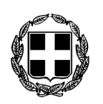 ΕΛΛΗΝΙΚΗ ΔΗΜΟΚΡΑΤΙΑ                                                                                                                                ΝΟΜΟΣ ΔΩΔΕΚΑΝΗΣΟΥ				            ΠΡΟΣ:		            ΔΗΜΟΣ  ΚΩ	 ΔΗΜΟΤΙΚΟ  ΣΥΜΒΟΥΛΙΟ   									       ΣΥΝΕΔΡΙΑΣΗ 19η                                                                                                                                                           Κοιν.: κ.κ.  Συμβούλους Δημοτικών Κοινοτήτων.  ΠΡΟΣΚΛΗΣΗ ΣΑΣ ΠΡΟΣΚΑΛΟΥΜΕ ΣΕ TAKTIKH ΣΥΝΕΔΡΙΑΣΗ ΤΟΥ ΔΗΜΟΤΙΚΟΥ ΣΥΜΒΟΥΛΙΟΥ ΚΩ, ΣΤΗΝ ΑΙΘΟΥΣΑ ΣΥΝΕΔΡΙΑΣΕΩΝ ΤΟΥ,  ΣΤΙΣ  15  ΝΟΕΜΒΡΙΟΥ  2015,  ΗΜΕΡΑ  ΚΥΡΙΑΚΗ  &  ΩΡΑ 10:00 Π.Μ., ΜΕ ΤΑ ΠΑΡΑΚΑΤΩ ΘΕΜΑΤΑ ΣΤΗΝ ΗΜΕΡΗΣΙΑ ΔΙΑΤΑΞΗ: Ψήφιση Προϋπολογισμού εσόδων – εξόδων Δημοτικού Οργανισμού – Αθλητισμού & Βρεφονηπιακών Σταθμών (ΔΟΠΑΒΣ), οικον. έτους 2016, σύμφωνα με την σχετική απόφαση του Δ/Σ. Ψήφιση Προϋπολογισμού εσόδων – εξόδων Δημοτικού Λιμενικού Ταμείου Κω, οικον. έτους 2016, σύμφωνα με την σχετική απόφαση του Δ/Σ. Ο ΠΡΟΕΔΡΟΣ ΤΟΥ Δ.Σ.Ν.Γ.ΜΥΛΩΝΑΣ